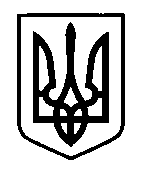 УКРАЇНАПрилуцька міська радаЧернігівська областьУправління освіти Про організацію проведення щорічного оцінювання фізичної підготовленості учнівської молоді	На виконання Постанови Кабінету Міністрів України від 09.12.2015 №1045 «Про затвердження Порядку проведення щорічного оцінювання фізичної підготовленості населення України», наказу Міністерства молоді та спорт у України від 15.12.2016 №4665 «Про затвердження тестів і нормативів для проведення щорічного оцінювання фізичної підготовленості населення України», відповідного розпорядження голови Чернігівської облдержадміністрації від 04.05.2017 №216 «Про проведення щорічного оцінювання фізичної підготовленості населенні Чернігівської області», відповідно до листа Міністерства освіти і науки України від 11.05.2017 №1/9-260 «Щодо проведення щорічного оцінювання фізичної підготовленості учнівської молоді»НАКАЗУЮ:Керівникам  загальноосвітніх навчальних закладів:Організувати, починаючи з 2017 року, проведення щорічного оцінювання фізичної підготовленості учнівської молоді, відповідно до Порядку проведення щорічного оцінювання фізичної підготовленості населення України  (Постанова Кабінету Міністрів України від 09.12.2015 №1045), Інструкції, тестів та нормативів (наказ Міністерства молоді та спорт у України від 15.12.2016 №4665) . Інформувати управління освіти (Гуляєва Т.М.) про результати проведення щорічного оцінювання фізичної підготовленості учнів закладу до 13 жовтня 2017 року.Спеціалісту управління  освіти Гуляєвій Т.М. узагальнити інформацію про результати проведення щорічного оцінювання фізичної підготовленості учнівської молоді і подати Чернігівському обласному відділенню (філії) Комітету з фізичного виховання та спорту до 20 жовтня 2017 року. Контроль за виконанням наказу покласти на заступника начальника управління освіти Ходюк В.Г.Начальник управління освіти							С.М. ВОВК			30 серпня  2017 р.НАКАЗм. Прилуки№ 265